When you hear , “You are about to write a paragraph,” you should take out a sheet of paper and do the following: A. Put your heading in the top left hand cornerB. Put “Prewrite” on the top line in the middle.C. Write “One Main Idea:” on the first line of your paper with the number 1 below it.D. Make a cluster in the middle of your paper, put your pencil down and wait for the topic.Today’s topic is The Paragraph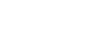 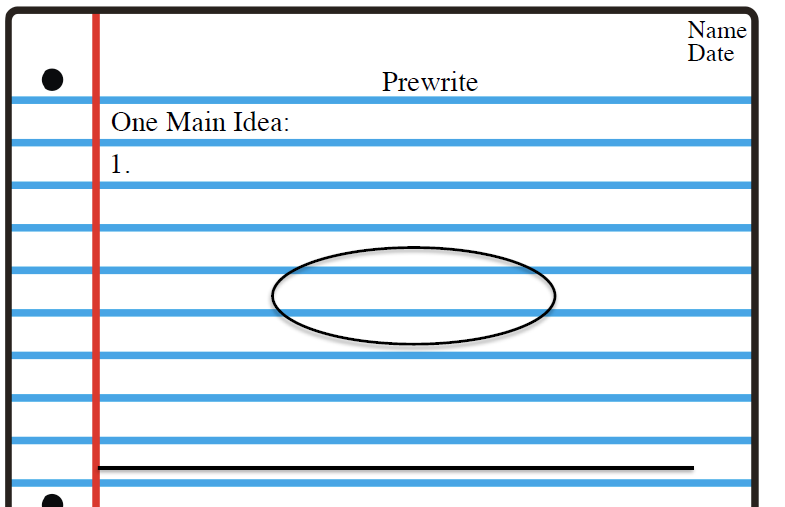 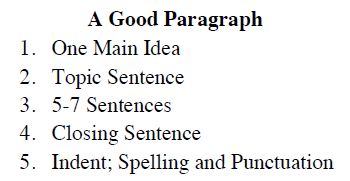 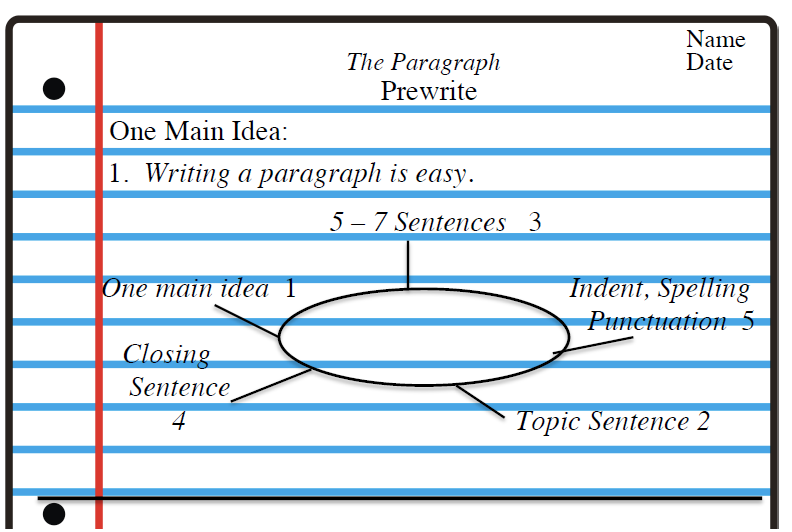 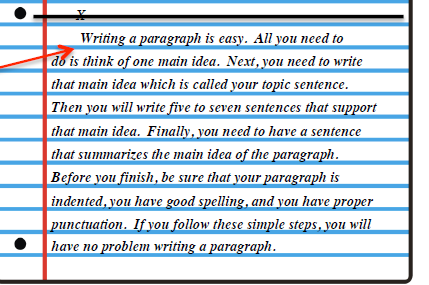 